 «Огород на подоконнике». Цель проекта: формирование у детей интереса к опытнической и исследовательской деятельности по выращиванию культурных растений в комнатных условиях, воспитания у детей любви к природе, создания в группе огорода на окне. Сначала мы с детьми формировали представления о том, как выращивают огородные растения, о строении, об условиях необходимых для роста растений. Ребята познакомились с лекарственными свойствами огородной зелени — петрушкой, укропом, луком. Дети с удовольствием сажали семена, наблюдали за ростом растений. И результат не заставил себя долго ждать, семена взошли быстро, уровень знаний у детей в данной области очень повысился. Ухаживали за посадками с удовольствием, с нетерпением ждали и наблюдали, когда появится первый росток. Изменения, происходящие здесь, быстрые, яркие, наглядные. Положили в землю семечко, сказали волшебные слова — глядишь, через несколько дней пробились к свету ростки. День за днём набирают они силу, растут, радуя детей своей зеленью. За это время провели опыты: наблюдение за ростом корневой системы лука в воде и в земле, наблюдали за строением листьев. В результате работы над проектом, у детей сформировался интерес к опытно-экспериментальной деятельности и выращиванию растений, сформировалось умение ухаживать за растением – поливать, рыхлить, дети получили представление о необходимости света, воды, почвы для роста растений; дети стали бережнее относиться к миру растений; усовершенствовали художественные навыки; увеличилось число родителей, принимающих участие в жизни детского сада. Дети познакомились с вкусовыми качествами овощных культур. Родители стали принимать активное участие в профилактике простудных заболеваний детей народными средствами (лук, чеснок). 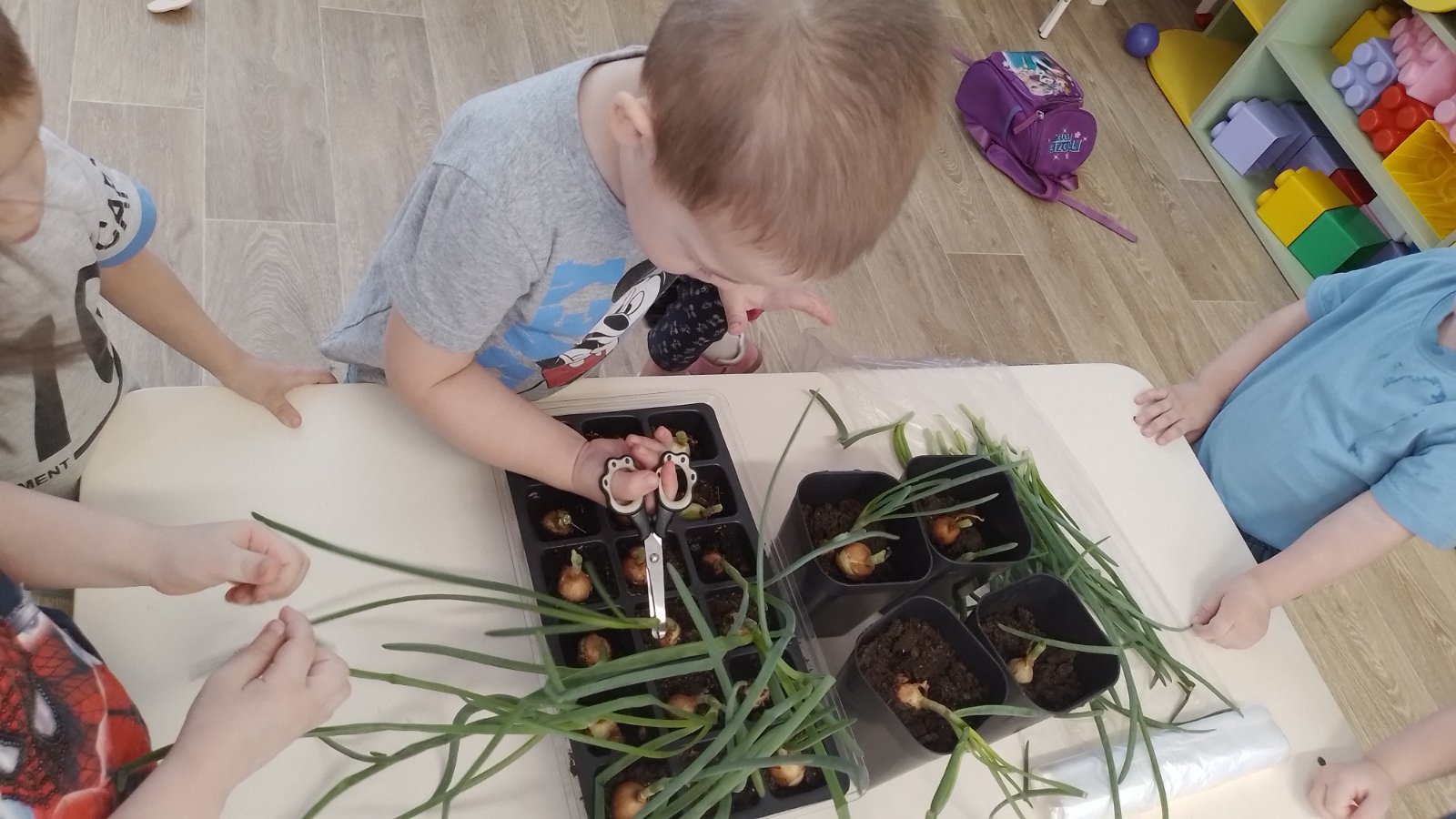 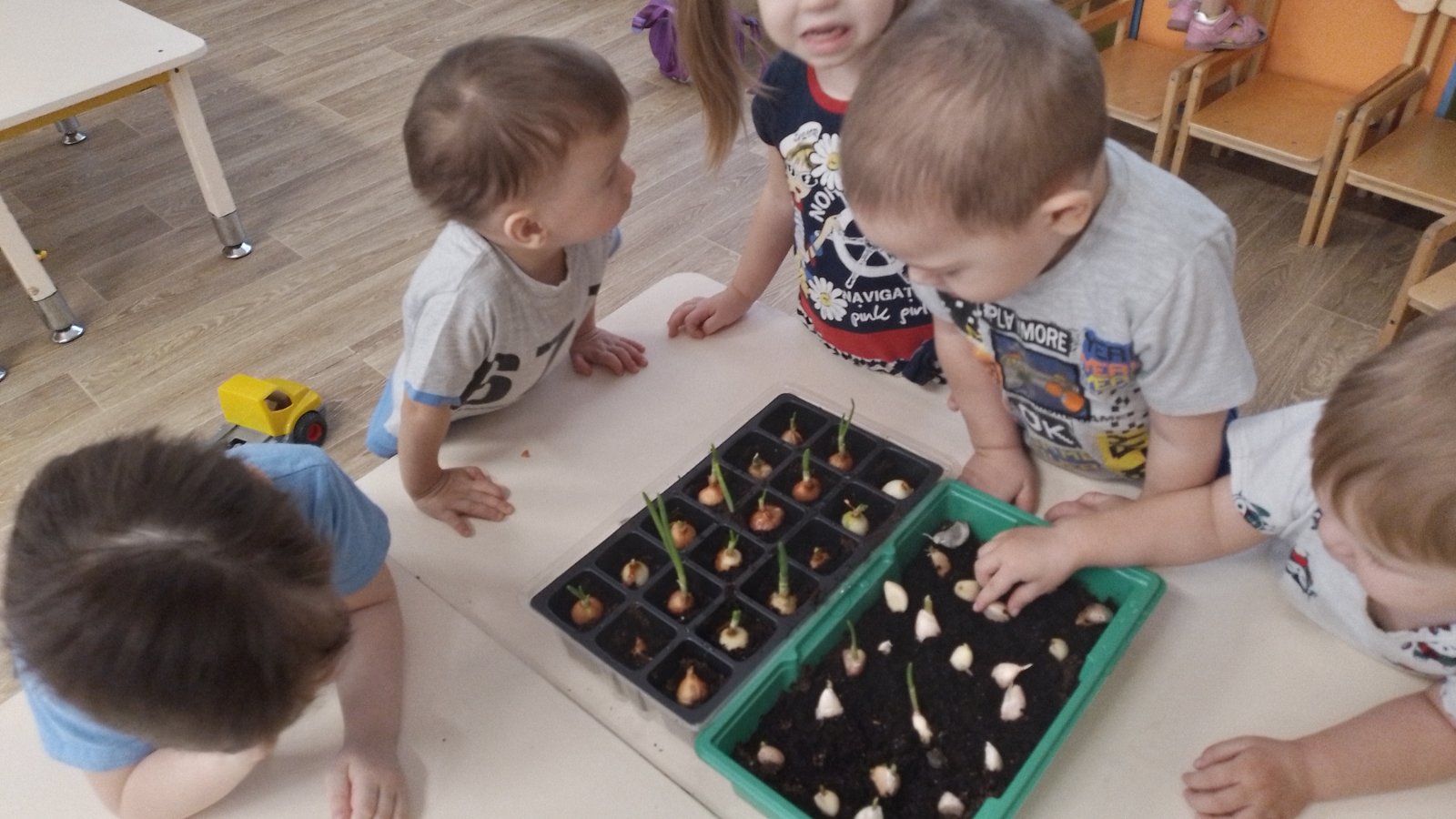 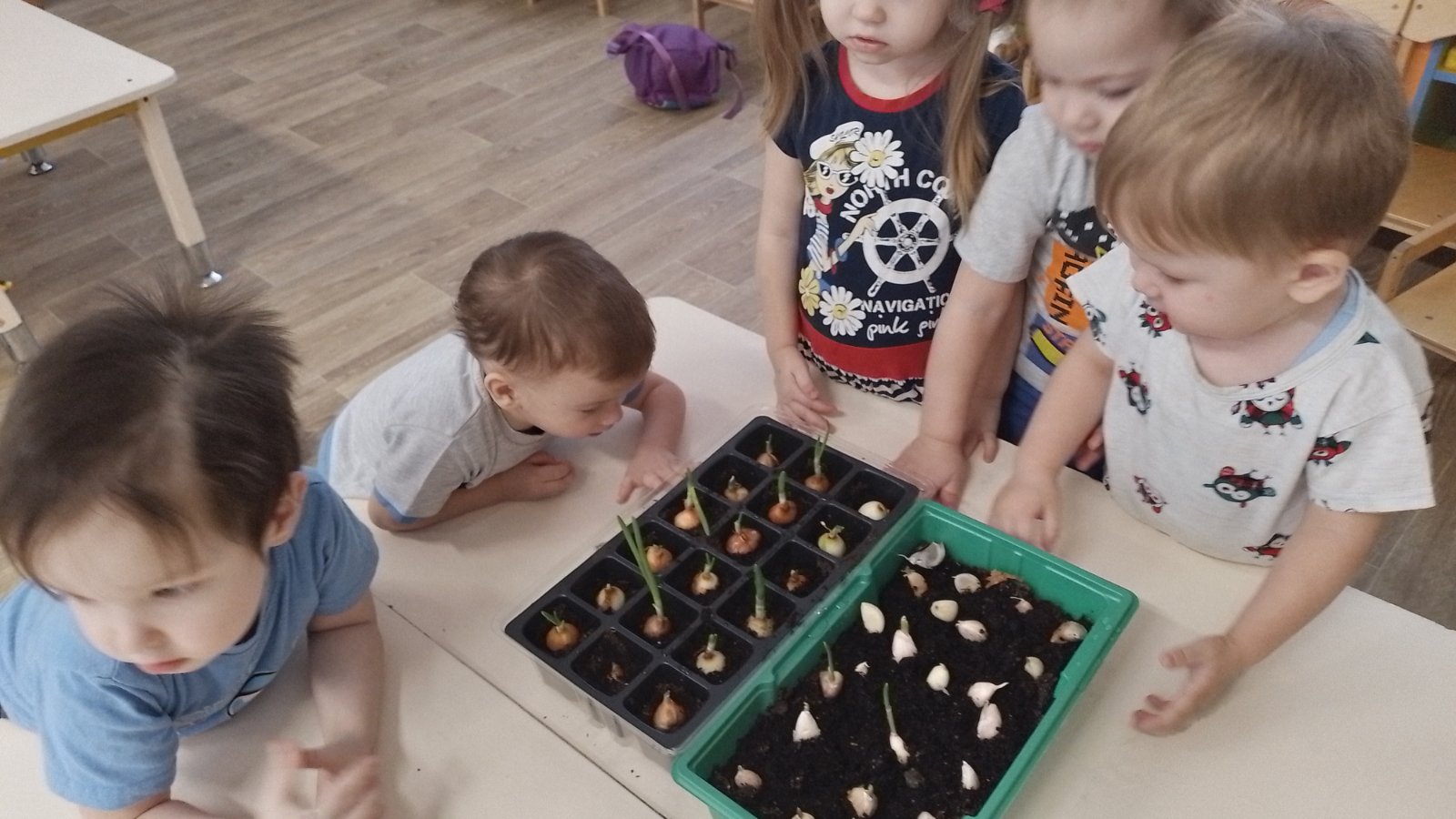 